                           Punjab State Power Corporation Ltd.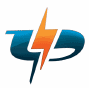                                                     (Regd. Office : PSEB Head Office , The Mall ,Patiala -147001)                                               (Office of  Resident Engineer/ O&M, U.B.D.C. Malikpur/Pathankot)          Phone No. 0186-2920688 , Fax No. 0186- 2920998, E-Mail: reubdc@ yahoo.co.in  Web site : www.pspcl.in                                                       ( Corporate Identity Number :U40109PB2010SGC33813)                   To                     Dy. Secy./PR		PSPCL, Patiala.                     Memo No.  3353/Enq No.14/2021-22      Dated   14.12.2021Sub:             Amendment  in Tender enquiry no. 12/RE/O&M/2021-22/UBDC 			          dated 07.12.2021        Ref.              This office memo No. 3292  Dated  07.12.2021                       The  Enq. no. of  the subject cited open tender enquiry  is read as enq. no. 14 instead of enq. no. 12. The other terms and conditions will remain same.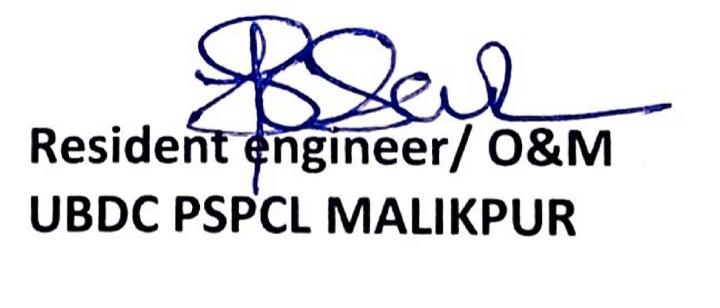 Endst No.   3354/57/Enq. No.14/RE/O&M/21-22/AA-816     Dated  14.12.2021                           Copy of the above is forwarded to the following with reference to this office endst. no. 3293/96 Dated  07.12.2021 for  information and n/action, please:-           1.        Chief Engineer/Hydel Projects,(Works Section) PSPCL, Patiala.           2.        Dy. Chief Engineer/IT  PSPCL, Patiala	3.	Dy CE,UBDC Circle PSPCL, Malikpur.	4.	A.O. (P&A) UBDC PSPCL, MalikpurPunjab State Power Corporation Ltd.(Regd. Office : PSEB Head Office , The Mall ,Patiala -147001) ( Corporate Identity Number :U40109PB2010SGC33813) www.pspcl.in                 Phone No 96461-19091 , E-Mail: reubdc@ yahoo.co.in  Web site : www.pspcl.in          Tender Enquiry No.14/RE/O&M/UBDC/Dated  14.12.2021 Resident Engineer/O&M, UBDC Project PSPCL Malikpur  Pathankot  invites open tender for procurement of lubricating material for UBDC  Hydel  Project. For detailed NIT & tender Specification Please refer to www.pspcl.in in due course of time.Note :-  Corrigendum and amendment, if any will be published online at www.pspcl.inPunjab State Power Corporation Ltd.(Regd. Office : PSEB Head Office , The Mall ,Patiala -147001)                                             ( Corporate Identity Number :U40109PB2010SGC33813) www.pspcl.in                 Phone No. 0186-2920688 , E-Mail: reubdc@ yahoo.co.in  Web site : www.pspcl.in                                                             w'pkfJb BzL96461^19091)              E'V/ ;w/A dk N?Avo fJzBe[nkoh 14/RE/O&M/UBDC fwsh 14H12H2021	;EkfBe fJzihBhno$U ns/ n?w :{HphHvhH;hH wfbeg[o tb'A :{HphHvhH;hH gq'i?eN, wfbeg[o, tk;s/ b[pohe/fNzr wNhohnb dh yohd tk;s/ y[Zb/ N?Avo dh wzr ehsh  iKdh j?. ft;fsqs N?zvo wzr B'fN; ns/ N?Avo ;g?;hfce/;aB ;pzXh ikDekoh ghHn?;HghH;hHn?bH dh t?p ;kJhN www.pspcl.in s/ d/y/ ik ;ed/ jB.B'NL ;'X ;pzXh t/ot/ ghHn?;HghH;hHn?b dh t?p;kJhN www.pspcl.in s// t/y/ ikD .